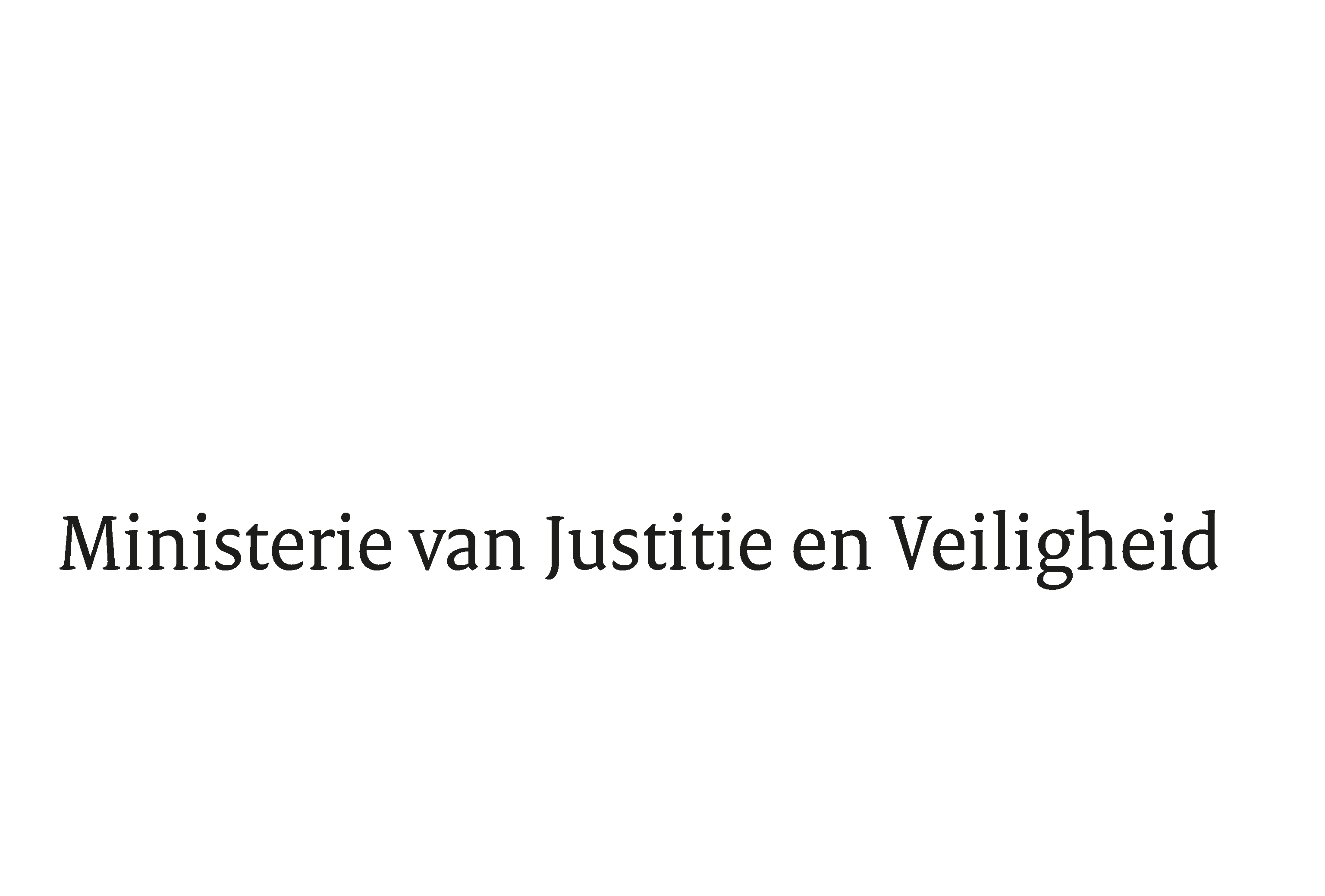 > Retouradres Postbus 20301 2500 EH  Den Haag> Retouradres Postbus 20301 2500 EH  Den HaagAan de Voorzitter van de Tweede Kamerder Staten-GeneraalPostbus 20018 2500 EA  DEN HAAGAan de Voorzitter van de Tweede Kamerder Staten-GeneraalPostbus 20018 2500 EA  DEN HAAGDatum18 december 2020OnderwerpReactie schriftelijk overleg politie Directoraat-Generaal Politie en Veiligheidsregio’s Turfmarkt 1472511 DP  Den HaagPostbus 203012500 EH  Den Haagwww.rijksoverheid.nl/jenvOns kenmerk3143152Bij beantwoording de datum en ons kenmerk vermelden. Wilt u slechts één zaak in uw brief behandelen.Hierbij ontvangt uw Kamer een reactie op het verslag aangaande het schriftelijk overleg politie, vastgesteld door de vaste commissie van Justitie en Veiligheid op 3 december jl. met nummer 29628.  